Муниципальное автономное общеобразовательное учреждение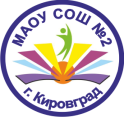  средняя общеобразовательная школа № 2Информация для родителей  о девиантном поведении детейДевиантное поведение (также социальная девиация, отклоняющееся поведение) (лат. deviatio — отклонение) — это устойчивое поведение личности, отклоняющееся от общепринятых, наиболее распространённых и устоявшихся общественных норм. Негативное девиантное поведение приводит к применению обществом определённых формальных и неформальных санкций (изоляция, лечение, исправление или наказание нарушителя).Выделяют следующие виды девиантного поведения:1.Делинквентное поведение - поведение на грани криминала: нарушение общественного порядка, акты вандализма, драки, домашние кражи, угоны, срывы уроков, вызывающее поведение в общественных местах, хулиганство.2.Уходы из дому и бродяжничество.3.Отклонения сексуального поведения.4.Токсикоманическое поведение.5.Суицидальное поведение.Рекомендации родителям по эффективному взаимодействию с детьмиБольшую часть в наших отношениях составляет общение. Психологическая поддержка – это один из важнейших факторов, определяющих успешность вашего общения с ребенком. Поддерживать ребенка – значит верить в него. В основе доверительного общения, в первую очередь, должно лежать отношение к ребенку как к личности. Необходимо уважать его мнение и учитывать в построении совместных планов. Самое главное в отношениях с ребенком – это искренность.В помощь родителям предлагается несколько способов эффективного общения с подростком. Применение их в повседневной жизни поможет сохранить доверие и понимание между родителями и их детьми:1. Чаще разговаривайте с сыном или дочкой. Старайтесь быть в курсе дел (занятий, увлечений, круга друзей, места прогулок), но не устраивайте допросов и избегайте мелочного контроля. Говорите открыто и откровенно на самые деликатные темы. Старайтесь сохранить контакт и доверительные отношения.2. Не разговаривайте с сыном (дочерью) между делом, раздражённо, показывая всем своим видом, что он отвлекает вас от более важных дел, чем общение с ним. Извинитесь, если не можете отвлечься, и обязательно поговорите с ним позже. Если есть возможность отвлечься, хотя бы на несколько минут, отложите все дела, пусть сын (дочь) почувствует ваше внимание, и заинтересованность. Во время разговора помните, что важны тон, мимика, жесты, на них ребёнок реагирует сильнее, чем на слова. Они не должны демонстрировать недовольство, раздражение, нетерпение.3. При общении с ребенком недопустима агрессия во всех ее проявлениях: грубость, унижение, злость, ненависть. Выражения типа: «глаза бы мои тебя не видели», «терпеть не могу", "у меня нет сил", "ты мне надоел", повторяемые несколько раз в день (не говоря о более грубых). От опыта общения ребенка в семье зависит его будущее. Как общались с ним в семье, так став студентом, ребенок будет общаться с преподавателями, сокурсниками, а позже с будущим работодателем и клиентами.4. Время от времени в доброжелательной форме и спокойном тоне обсуждайте и анализируйте все обоюдные претензии, объясняя, чем они обидны и почему незаслуженны.5. Правила (ограничения, требования, запреты) обязательно должны быть в жизни каждого ребёнка, и они должны быть согласованы родителями между собой. Правил, запретов не должно быть слишком много. Родителям необходимо растолковать, по какой причине введен тот или иной запрет. Требования лучше предъявлять в виде совета, просьбы, рекомендации, реже – приказа, распоряжения.6. Не оставляйте без внимания любые резкие изменения в состоянии и поведении ребёнка (утрата интереса к любимым занятиям, внезапное снижение успеваемости, неряшливость, отдаление от близких, уход в себя, склонность к риску и т. д.). Может быть, ребёнку нужна помощь специалистов.Уважаемые родители, нужно относиться к подростку так, как каждый взрослый хотел бы, чтобы относились к нему самому.Если даже Ваши сын или дочь выросли, они – ваши дети. Их ошибки – это ваши бессонные ночи, горькие слёзы, отсутствие радости жизни.Помните об этом, когда уходите от общения с ними, замалчиваете проблемы, скрываете факты, которые могут привести к трагедии.Вы обязаны знать:С кем дружит ваш ребёнок, в каких компаниях бывает. Кто его лучший друг или подруга.  Чем увлекается, какие у него интересы. Вы должны тревожиться, если ваш ребёнок:Вам грубит, дерзит, уходит из дома, не ставя вас об этом в известность.Вам лжёт.Требует у вас деньги.Становится зависимым от алкоголя, наркотиков, курения.Перестаёт с вами общаться и не реагирует на ваши требования.Знайте: Из любой самой трудной ситуации есть выход. Надо только попытаться его найти.Ребёнок учится тому,
Что видит у себя в дому,
Родители пример ему.
Кто при жене и детях груб,
Кому язык распутства люб,
Пусть помнит, что с лихвой получит
От них всё то, чему их учит.
Там где аббат не враг вина,
Вся братия пьяным - пьяна.
Не волк воспитывал овец,
Походку раку дал отец.
Коль видят нас и слышат дети,
Мы за дела свои в ответе.
И за слова…Легко толкнуть
Детей на нехороший путь.
Держи в приличии свой дом,
Чтобы не каяться потом.